ПРОГРАММА                                PROGRAM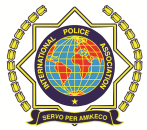 НЕДЕЛИ ДРУЖБЫ ЖЕНЩИН FRIENDSHIP WEEK OF ПОЛИЦЕЙСКИХ МПА                   WOMEN POLICE IPA              Дата: 5 – 9 июня 2016/Date: 5 - June 9, 2016   /       г. Санкт-Петербург/ St.Petersburg                                                   Программа допускает корректировки! / The program is subject to change.TRAVEL-SECRETARY RUSSIAN SECTION IPA.
VICE-PRESIDENT OF ST-PETERSBURG REGIONAL  RUSSIAN SECTION IPA-THE CULTURE  With respect,                                ОLGA BIRKINA.                                                                                                                       ДатаВремя/TimeМесто. Название мероприятия/ Plan of eventsФото/Photo       5 ИЮНЯ  ВОСКРЕСЕНЬЕ/  5 JUNE  Sunday 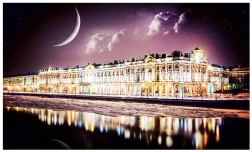 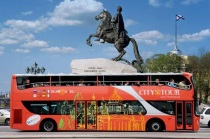 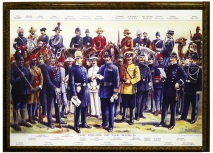 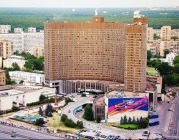 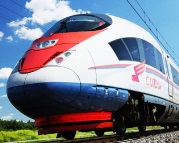 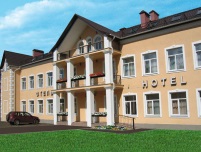 08:00-10:00- Завтрак Отель Космос в г.Москве- Breakfast at the Hotel Space in Moscow10:30- Отъезд на Ленинградский вокзал.Departure from Leningrad railway station, MoscowВесь деньDuring the dayГости прибывающие на Неделю Дружбы Женщин полицейских МПА в Санкт-Петербург, встречают и  на авто привозят в "Елизар-Отель"!Guests arriving by air yo the IPA Women's Police Friendship Week in St. Petersburg, met by car and taken to the Elizar hotel!Время Примерно13:4017:45- Посадка на поезд №768А  Сапсан в СПб- Обед.- Прибытие в Санкт-Петербург.- Arrival in Saint-Petersburg of the train 768A from Moscow. Lunch in St.Peteresburg18:20- Прибытие в  "Елизар-Отель"- Arrive at the Elizar hotelдо 19:00- Регистрация - check in20:00- Церемония Открытия "Дружбы Недели" в форменной одежде. Фотографирование  (НА УЛИЦЕ СВЕТЛО).Ceremony of the opening of the Friendship Week in uniform if possible.Photography opportunities (On lit and bright streets).21:00- Ужин/ Dinner "Елизар-Отель"/ Dinner at the Elizar-hotel23:30- Автобусная экскурсия по городу Санкт-Петербургу Белые Ночи./ Bus excursion around town St. Petersburg to experience the “White Nights”.02:00Отдых - "Елизар-Отель"/ Return to the Elizar hotel               6 ИЮНЯ * ПОНЕДЕЛЬНИК/ 6  JUNE Monday08:00-10:0011:00-13:0013:00-14:0014:30-17:0018:0019:0021:00-24:00- Завтрак- Breakfast Экскурсия по Городу - City Tour- Обед, - Lunch,-Эрмитаж- Visit to the Hermitage museum- "Елизар-Отель" – Elizar hotel- Ужин - Dinner- Комплимент по Русской Культурной традиции  в "Елизар-Отеле" (взять купальник) – Experience of Russian Cultural traditions  at the Elizar hotel (bring a swimsuit)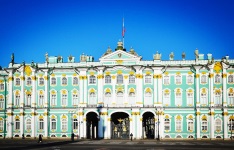 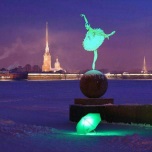     7 ИЮНЯ  ВТОРНИК/ 7 JUNE Tuesday08:00-10:0011:00-13:0013:00-14:3015:00-18:0019:00- Завтрак- Breakfast- Петродворец- Visit to Petergof palaces- Обед- Lunch- Дворец Кочубея. Встреча Эксклюзив  с представителями периода Эпохи Полиции  Российской Империи до современности.- Visit to Kochubey palace. Special meeting with representatives of the “Age of the Police of the Russian Empire to the present”.- Ужин "Елизар-Отеле" / - Dinner at the Elizar hotel Free Time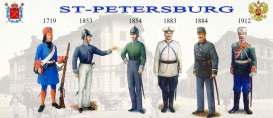 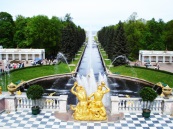 8 ИЮНЯ  СРЕДА/ 8 JUNE Wednesday08:00-09:3011:30-13:0013:00-14:3014:30 - 18:0019:00  - Завтрак - Breakfast - Стрельба из Пушки с  крыши Петропавловской Крепости,     Нарышкин Бастион. – Visit to the Peter and Paul fortress and the shooting of the fortress cannon  - Обед - Lunch  Планируем/ To be arranged.- Ужин "Елизар-Отеле" / - Dinner at the Elizar hotel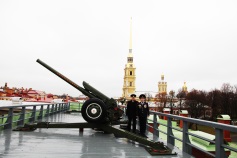 9 ИЮНЯ  ЧЕТВЕРГ/ 9 JUNE Thursday08:00-09:30   -  Завтрак,    - Breakfast,   -  Отъезд  в Аэропорт Пулково. - Transfer to Pulkovo Airport.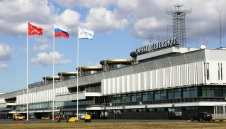 